Jaunuolių dienos centro veiklos vertinimo rezultatai2018 m.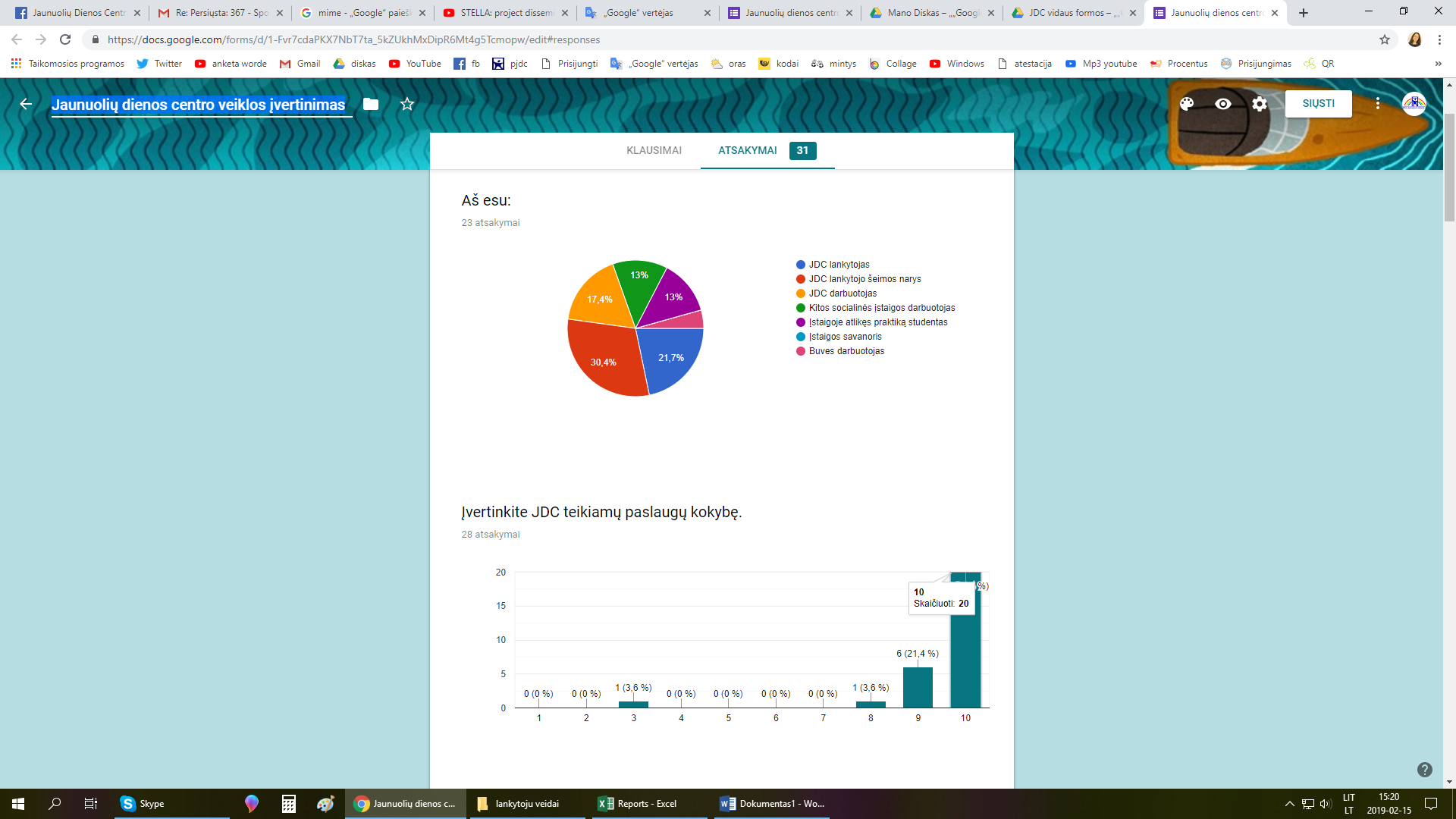 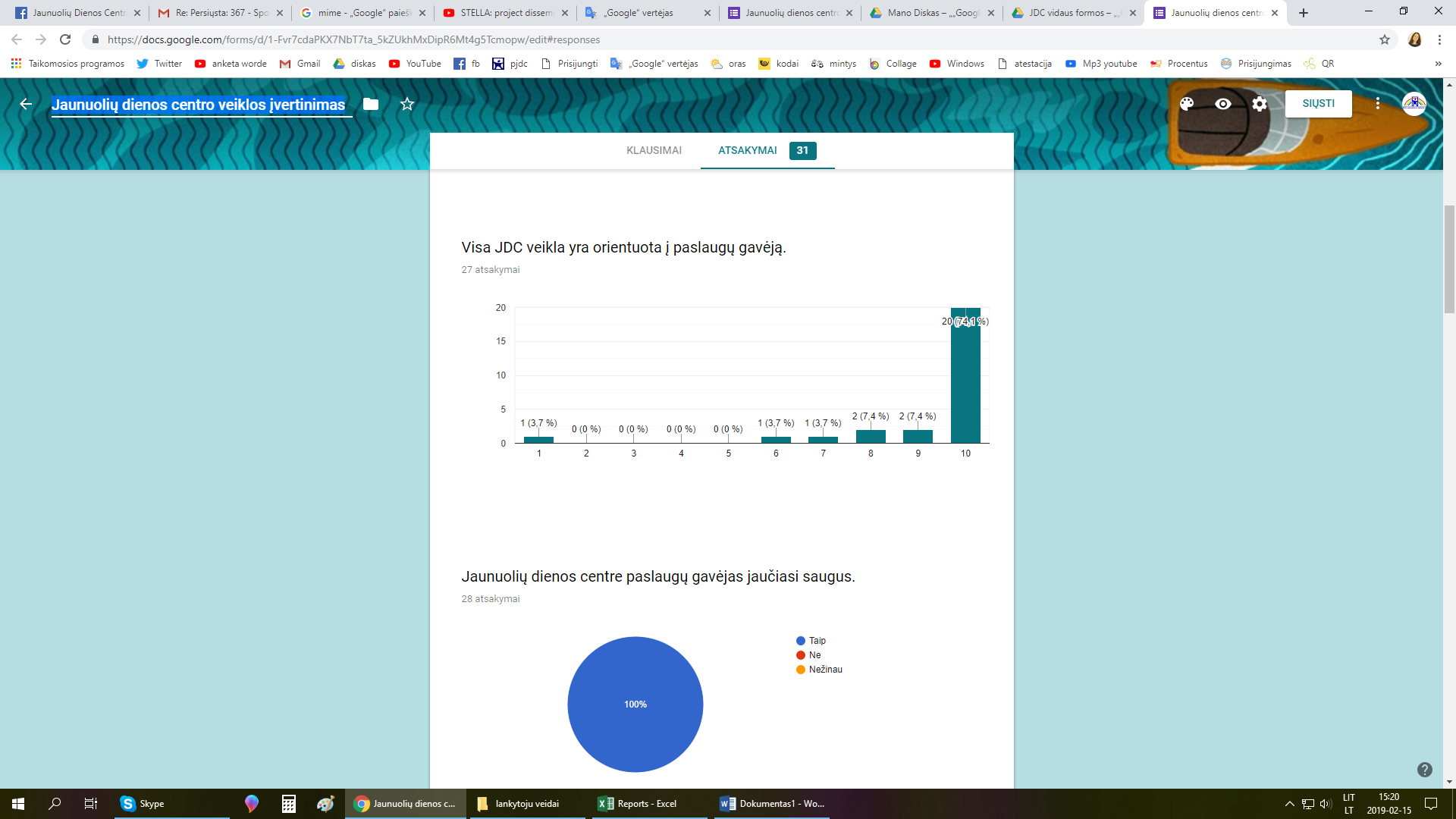 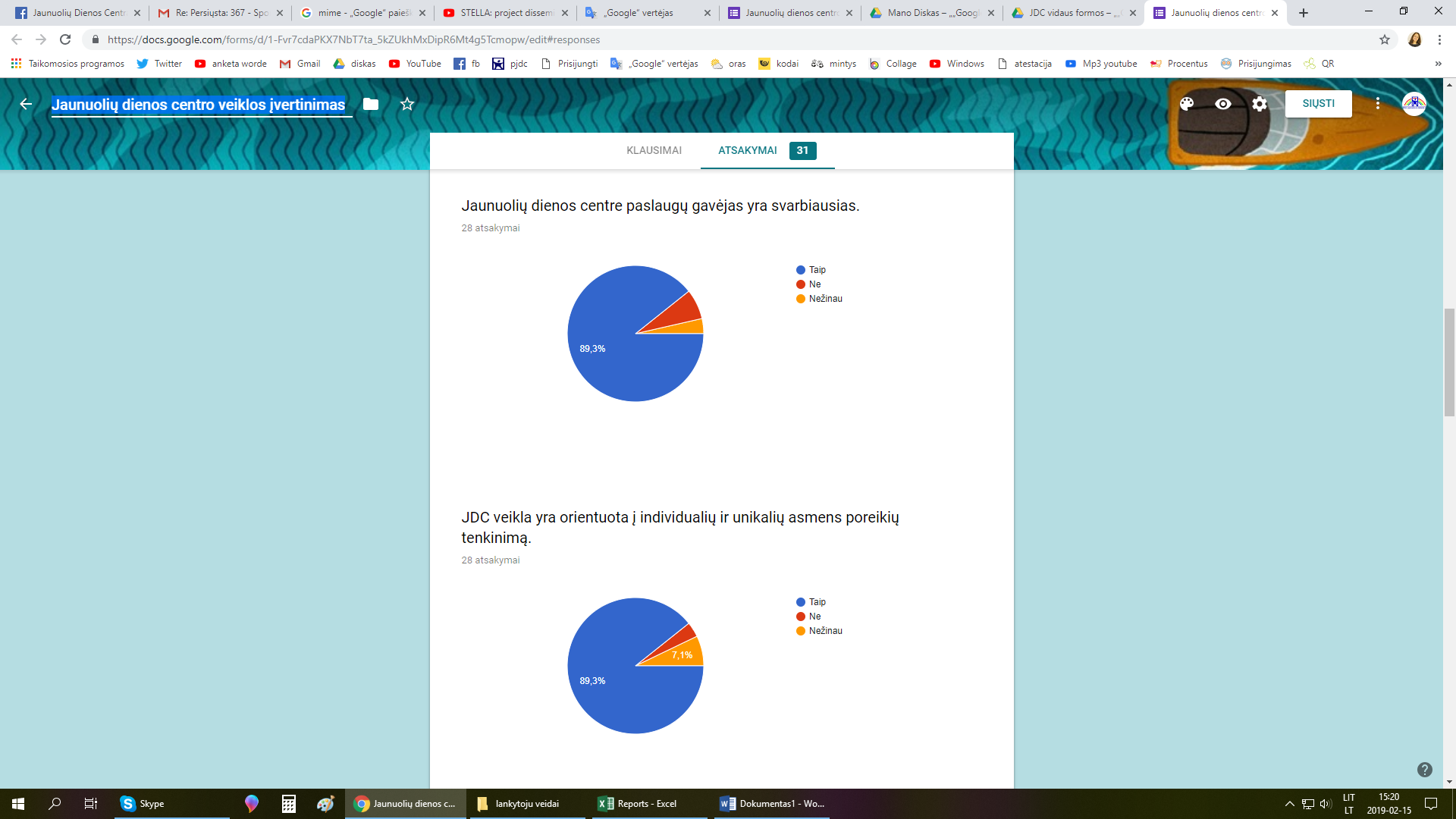 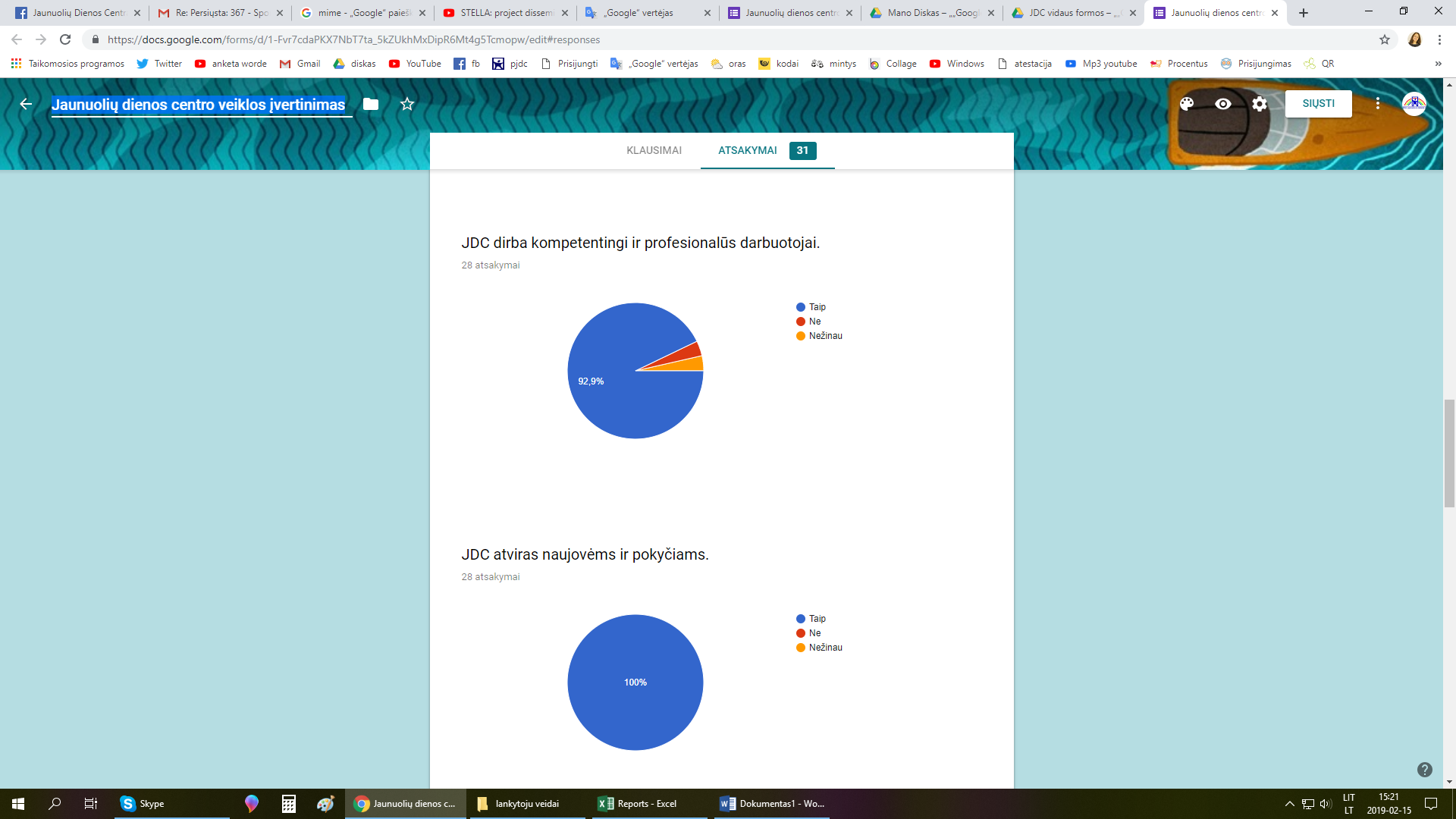 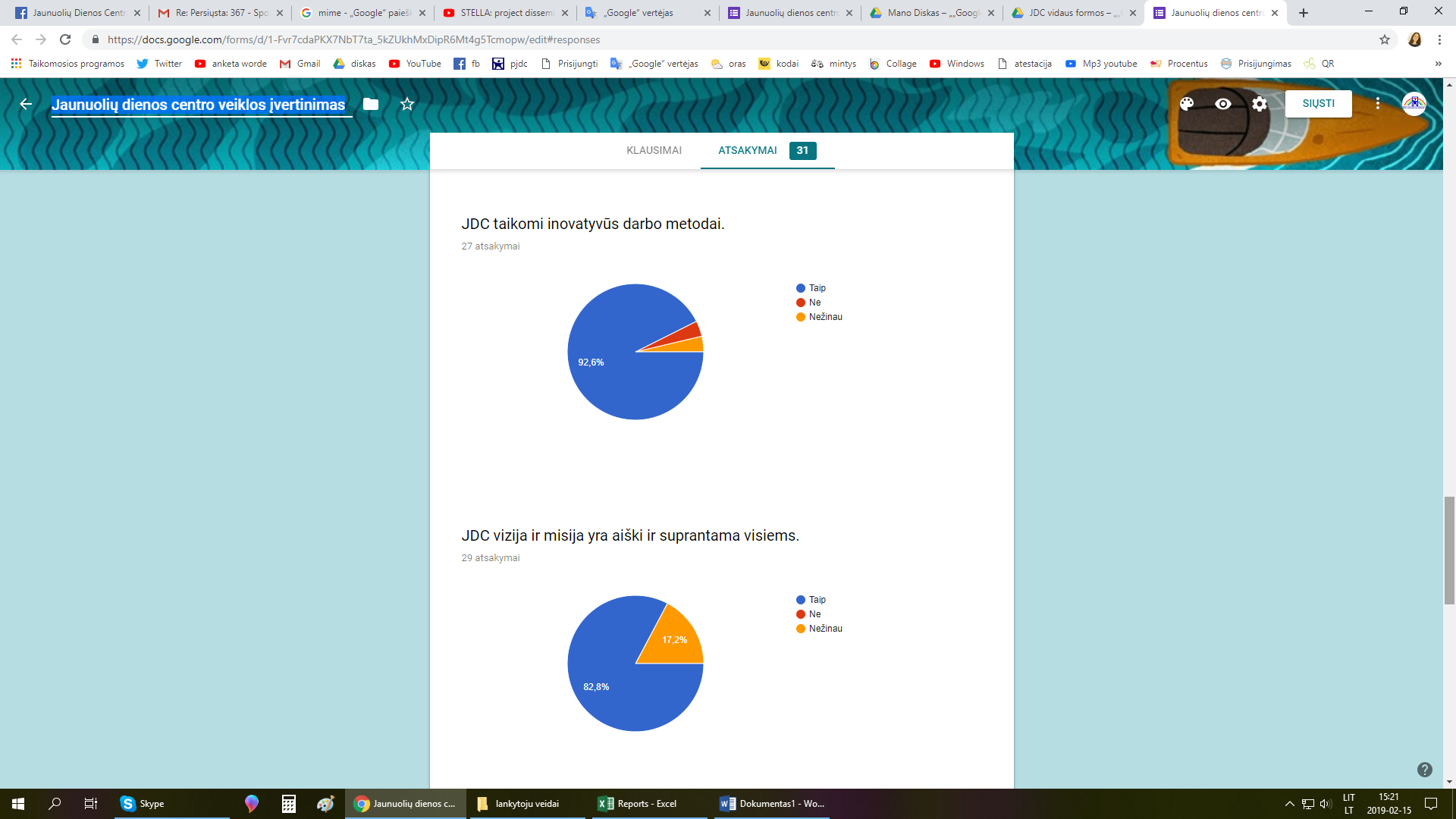 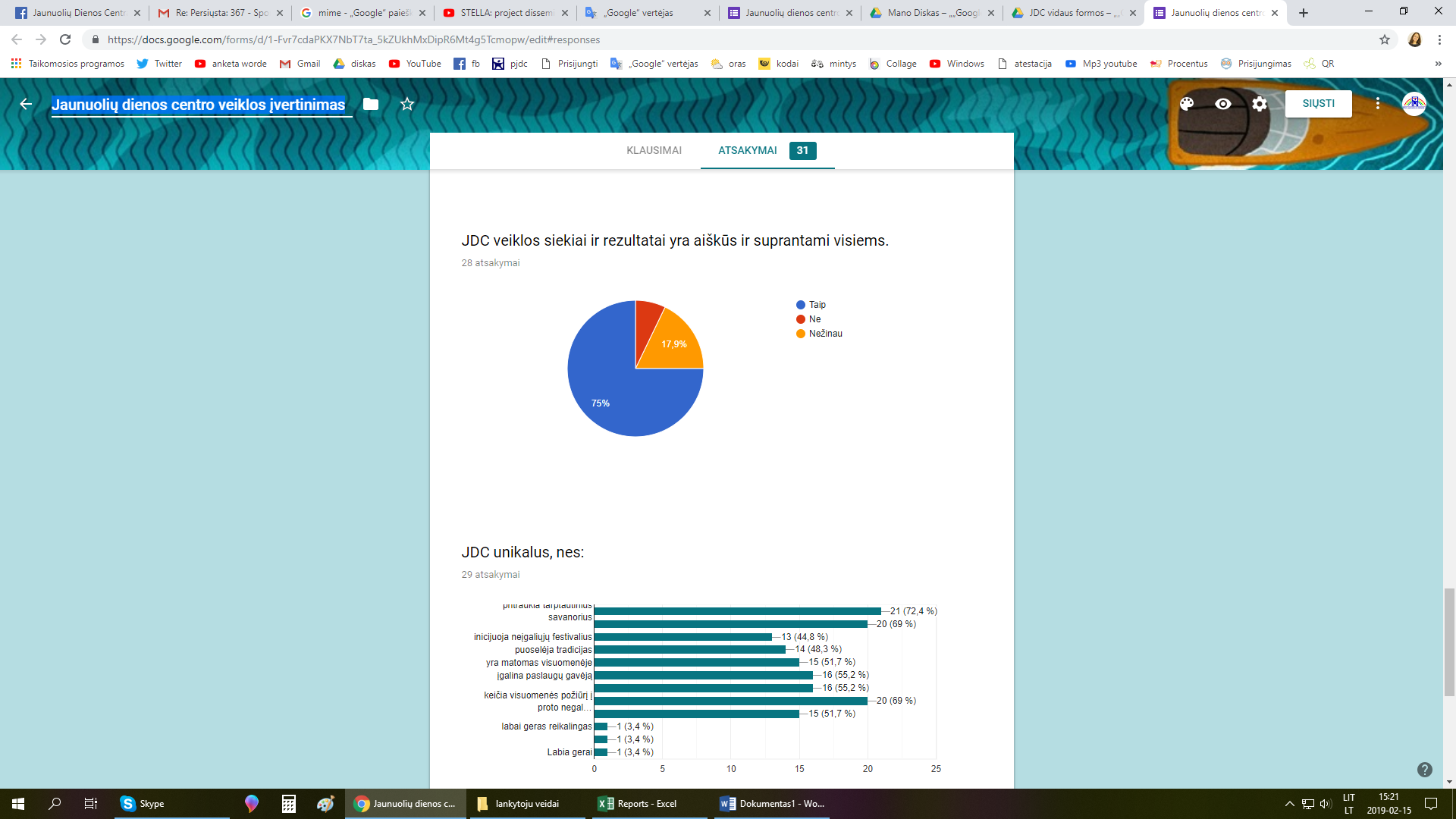 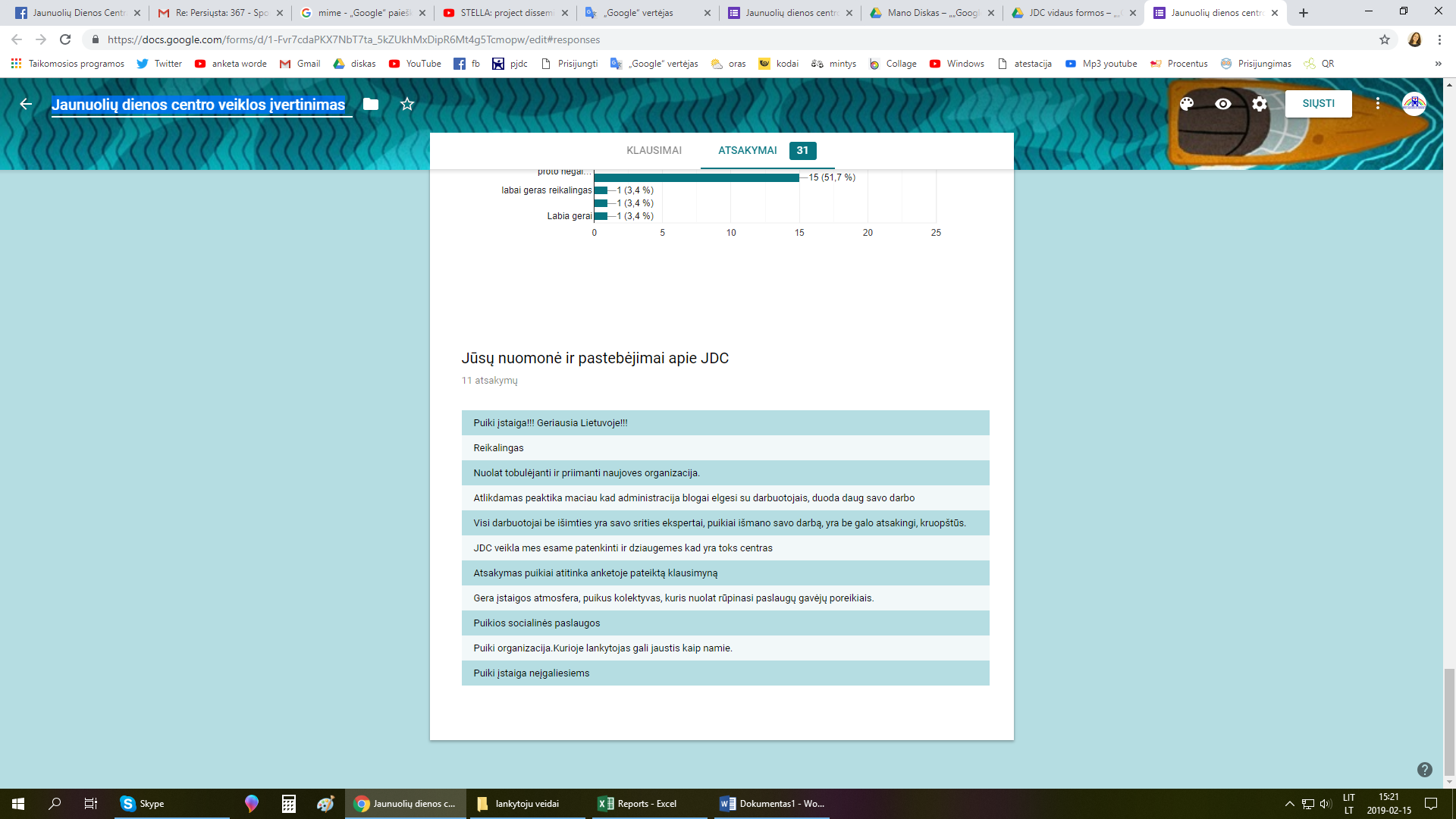 